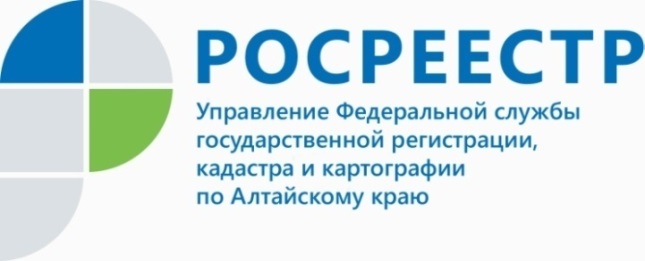 ПРЕСС-РЕЛИЗВопрос: Можно ли в настоящее время приватизировать земельный участок в садоводстве, то есть бесплатно получить его в собственность, и установлен ли какой то срок для этого?Мы задали вопрос начальнику Бийского отдела Управления Росреестра по Алтайскому краю Писаревой Т.А.-Спасибо за вопрос, так как ситуация касается очень большого количества жителей города и районов, кто использует садовые земельные участки.Возможность получить бесплатно в собственность возделываемый гражданином земельный участок в садоводстве имеется.  Но срок такой возможности ограничен. Эта норма закона действует до 1 марта 2022 года.Гражданам надо поторопиться с реализацией своих прав на бесплатную приватизацию земли. Такая возможность предоставлена членам садоводств, созданных до 1 января 2019 года,   независимо от даты вступления в члены садоводства.Земельный участок, как правило, передается в частную собственность путем проведения публичных процедур – торгов. Но в случае приватизации земельного участка в садоводстве его предоставление члену садоводства осуществляется без проведения торгов.Для получения земельного участка в собственность бесплатно необходимо обратиться  в органы местного самоуправления по месту нахождения садоводства, то есть территория города, района, где расположено само садоводство.Управление Росреестра по Алтайскому краю